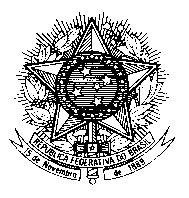 Permanent Mission of Brazil to the United Nations Office in GenevaChemin Louis Dunant, 15 – 1202 – GenèveHuman Rights Council  UPR Working Group29th session Mali’s reviewMr. President,Brazil welcomes the Delegation of Mali to the UPR and thanks it for the presentation of its National Report. Brazil would like to make two recommendations: 1) Implement the peace agreement of June 2015 and ensure the necessary resources for the Truth, Justice and Reconciliation Commission to accomplish its mandate.2)  Redouble efforts to promote gender equality and women’s empowerment, in the context of the Agenda 2030 for sustainable development. Brazil acknowledges the challenges faced by Mali since its constitutional crisis in 2012.  We are encouraged by the elections held in 2013 and by peace agreement signed in June 2015. We further support the establishment of a Truth, Justice and Reconciliation Commission Brazil remains concerned with the persistence of security challenges in northern and central Mali and with the rise in the number of attacks against citizens, including in the capital. The complex challenges in governance and security negatively impacts on human rights situation on the ground, especially the human rights of women and children.I thank you.Monsieur le Président,Le Brésil souhaite la bienvenue a la délégation du Mali à l'EPU et le remercie pour la présentation de son rapport national. Le Brésil aimerait faire deux recommandations:1) Mettre en œuvre l'accord de paix de juin 2015 et assurer les ressources nécessaires à l'accomplissement de son mandat par la Commission Vérité, Justice et Réconciliation.2) Redoubler d'efforts pour promouvoir l'égalité et l'autonomisation des femmes, dans le contexte de l'Agenda 2030 pour le développement durable.Le Brésil reconnaît les défis auxquels le Mali a dû faire face depuis sa crise constitutionnelle en 2012. Nous sommes encouragés par les élections de 2013 et par un accord de paix signé en juin 2015. Nous soutenons également la création d'une Commission vérité, justice et réconciliationLe Brésil demeure préoccupé par la persistance des problèmes de sécurité dans le nord et le centre du Mali et par la multiplication des attaques contre les citoyens, y compris dans la capitale.Les défis complexes en matière de gouvernance et de sécurité ont un impact négatif sur la situation des droits de l'homme sur le terrain, en particulier sur les droits humains des femmes et des enfants.Je te remercie.